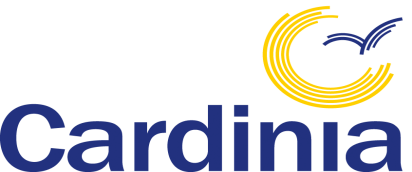 SPECIAL COUNCIL MEETINGMonday 28 May 4.45pmA Special Council Meeting will be held in the Council Chambers at Cardinia Shire Council Civic Centre, 20 Siding Avenue, Officer on Monday 28 May, 2018 commencing at 4.45pm.It is anticipated that at the commencement of the meeting, Council will resolve that the meeting be closed to the public in order to consider a contractual matter.For any enquiries contact Council’s Governance Manager at mail@cardinia.vic.gov.au or on 1300 787 624. 